Uitslag Wedvlucht  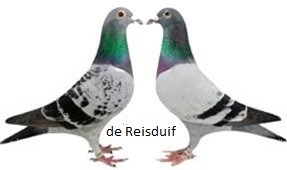  1621   DE REISDUIF          SOMMELSDIJK V16 Bierges 23-04-2023   Los:07.45   Deelnemers:12   Duiven:316Weer: zwakke zuiden wind SZHE 3.652 duiven   PLC Naam                  Afstand  AD/AP  Get Ring       Tijd     Snelheid   Punten   1 Cor en Yvonne Kleijn  117,276  93/21   68 2-7075445V 08.49.25   1820,497  150,0   2 Cor en Yvonne Kleijn     2     93       1 8-5114459V 08.49.27   1819,555  148,6   3 J.de Blok             117,813  14/8     1 2-8429929  08.50.17   1804,636  147,2   4 J.de Blok                2     14      10 2-8399853  08.51.15   1778,304  145,8   5 J.van Alphen          118,135  36/16    1 1-1164304  08.51.54   1765,445  144,3   6 P.van der Sluijs      117,919  18/11    4 2-8434631  08.51.57   1761,295  142,9   7 P.van der Sluijs         2     18       2 0-1465662  08.52.05   1757,795  141,5   8 J.van Alphen             2     36      14 2-8429821  08.52.15   1756,259  140,1   9 J.de Blok                3     14       3 6-1489405  08.52.21   1749,260  138,7  10 J.de Blok                4     14       9 2-8429904  08.52.21   1749,260  137,3  11 Cor en Yvonne Kleijn     3     93      19 2-8429767  08.52.07   1747,265  135,8  12 Cor en Yvonne Kleijn     4     93      83 2-7075425V 08.52.12   1745,098  134,4  13 M.A.van Nimwegen      118,230  20/9     1 1-1164213  08.52.48   1743,686  133,0  14 P.G.van den Boogert   117,957  29/8    19 1-1164114V 08.52.38   1743,673  131,6  15 Cor en Yvonne Kleijn     5     93       5 9-1636234  08.52.16   1743,369  130,2  16 M.A.van Nimwegen         2     20       8 0-1465409  08.52.49   1743,257  128,8  17 M.A.van Nimwegen         3     20       3 2-7075407  08.52.50   1742,829  127,4  18 Cor en Yvonne Kleijn     6     93      81 2-7075444V 08.52.23   1740,351  125,9  19 J.van Alphen             3     36       7 2-8429824  08.52.56   1738,595  124,5  20 Cor en Yvonne Kleijn     7     93      66 1-1164396V 08.52.33   1736,057  123,1  21 J.van Alphen             4     36       9 2-8429839  08.53.07   1733,918  121,7  22 J.de Blok                5     14       6 2-8429930  08.52.58   1733,389  120,3  23 J.de Blok                6     14       8 2-8429907  08.53.00   1732,539  118,9  24 J.van Alphen             5     36      16 2-8429823  08.53.12   1731,800  117,5  25 Cor en Yvonne Kleijn     8     93      55 2-7075438  08.52.43   1731,785  116,0  26 Cor en Yvonne Kleijn     9     93       8 1-1164382  08.52.59   1724,991  114,6  27 H.Rosmolen            114,848  12/2     4 2-8430198  08.51.38   1723,200  113,2  28 D.Maliepaard          117,190  21/6     1 2-6065115  08.53.00   1723,008  111,8  29 D.Maliepaard             2     21       5 2-8430386  08.53.08   1719,636  110,4  30 D.Maliepaard             3     21       8 1-1164052  08.53.22   1713,769  109,0  31 P.van der Sluijs         3     18       8 9-1636174  08.54.02   1708,142  107,5  32 J.de Blok                7     14       4 8-1067115  08.54.08   1704,136  106,1  33 J.de Blok                8     14      14 2-8429917  08.54.10   1703,316  104,7  34 Appel Vis van Heemst  117,631  11/3     1 1-1163921V 08.54.05   1702,372  103,3  35 P.van den Boogert     117,957  52/18   14 8-1067719  08.54.23   1699,743  101,9  36 M.A.van Nimwegen         4     20       4 0-7026275  08.54.38   1697,780  100,5  37 P.van den Boogert        2     52       3 2-8429981  08.54.39   1693,237   99,1  38 P.van den Boogert        3     52      27 9-1635582  08.54.47   1690,002   97,6  39 Cor en Yvonne Kleijn    10     93      24 2-8429771  08.54.24   1689,782   96,2  40 D.Maliepaard             4     21       2 2-6061898  08.54.49   1678,184   94,8  41 J.van Alphen             6     36      30 1-1163819V 08.55.31   1674,916   93,4  42 J.van Alphen             7     36       4 1-1163815  08.55.35   1673,336   92,0  43 Cor en Yvonne Kleijn    11     93      92 2-8429701V 08.55.12   1670,526   90,6  44 J.van Alphen             8     36      18 9-1635981  08.55.43   1670,181   89,2  45 P.van den Boogert        4     52      30 1-1163957  08.55.49   1665,345   87,7  46 P.van den Boogert        5     52      41 2-8431376V 08.55.58   1661,827   86,3  47 Cor en Yvonne Kleijn    12     93      79 2-8429779V 08.55.52   1654,811   84,9  48 P.van den Boogert        6     52      10 2-8430031  08.56.24   1651,743   83,5  49 P.van der Sluijs         4     18       7 9-1636197  08.56.36   1646,910   82,1  50 D.Maliepaard             5     21       7 0-1465391  08.56.27   1639,828   80,7  51 P.G.van den Boogert      2     29      10 2-8429989  08.57.07   1635,295   79,2  52 P.van den Boogert        7     52       4 2-8430018  08.57.23   1629,308   77,8  53 Cor en Yvonne Kleijn    13     93      77 2-7075434V 08.57.02   1628,011   76,4  54 P.van den Boogert        8     52      28 9-1636317  08.57.40   1622,956   75,0  55 C.Looy                117,780   8/4     4 0-1484823  08.57.38   1621,532   73,6  56 P.van den Boogert        9     52       2 2-8429947  08.57.44   1621,469   72,2  57 P.van der Sluijs         5     18      14 2-8430279  08.58.24   1606,523   70,8  58 P.G.van den Boogert      3     29       7 0-1649061  08.58.54   1595,840   69,3  59 P.G.van den Boogert      4     29       8 0-1465277  08.58.56   1595,121   67,9  60 J.van Alphen             9     36      13 2-8429822  08.59.11   1592,146   66,5  61 P.van den Boogert       10     52       8 2-8429973  08.59.39   1579,844   65,1  62 P.van den Boogert       11     52      17 2-8430021  09.00.14   1567,595   63,7  63 P.van den Boogert       12     52      12 2-8430013  09.00.28   1562,750   62,3  64 P.van den Boogert       13     52      45 2-8429944V 09.00.30   1562,060   60,8  65 P.van den Boogert       14     52      13 0-1465080  09.01.24   1543,662   59,4  66 P.van den Boogert       15     52       1 2-8429932  09.01.35   1539,968   58,0  67 J.van Alphen            10     36       6 7-1242748  09.03.08   1511,672   56,6  68 P.van den Boogert       16     52      33 6-1489575V 09.03.10   1508,779   55,2  69 P.G.van den Boogert      5     29      12 0-1465954  09.03.39   1499,479   53,8  70 Cor en Yvonne Kleijn    14     93      10 2-8429663  09.03.33   1492,955   52,4  71 Cor en Yvonne Kleijn    15     93      17 2-8429664  09.03.35   1492,321   50,9  72 P.van der Sluijs         6     18      17 0-1465586  09.04.21   1486,059   49,5  73 C.Looy                   2      8       1 0-1465313  09.05.02   1471,607   48,1  74 M.A.van Nimwegen         5     20      16 2-7075413  09.05.47   1463,465   46,7  75 Cor en Yvonne Kleijn    16     93      93 1-1164423V 09.06.36   1437,155   45,3  76 Cor en Yvonne Kleijn    17     93      85 0-1465915V 09.08.37   1402,495   43,9  77 M.A.van Nimwegen         6     20       6 1-7053795  09.09.18   1402,420   42,5  78 J.van Alphen            11     36       3 7-1242739  09.09.51   1392,030   41,0  79 Cor en Yvonne Kleijn    18     93      67 0-1465412V 09.10.36   1370,001   39,6  80 J.van Alphen            12     36      15 9-1635996  09.11.38   1363,380   38,2  81 P.van den Boogert       17     52       9 2-8430010  09.12.10   1353,019   36,8  82 J.van Alphen            13     36      35 2-8429859V 09.13.01   1341,956   35,4  83 C.Looy                   3      8       6 0-1465312  09.13.20   1333,334   34,0  84 P.G.van den Boogert      6     29       4 1-1164116  09.14.04   1324,138   32,5  85 M.A.van Nimwegen         7     20       7 2-8430231  09.14.20   1323,408   31,1  86 P.G.van den Boogert      7     29      21 2-8430299V 09.14.08   1323,148   29,7  87 Cor en Yvonne Kleijn    19     93      58 2-1122390V 09.13.40   1322,620   28,3  88 M.A.van Nimwegen         8     20      19 9-1638164  09.16.11   1296,559   26,9  89 Cor en Yvonne Kleijn    20     93      40 1-1164383V 09.15.44   1292,494   25,5  90 P.van der Sluijs         7     18       1 2-8434629  09.17.47   1270,905   24,1  91 P.van der Sluijs         8     18       6 9-1636177  09.17.51   1269,992   22,6  92 M.A.van Nimwegen         9     20      13 1-7053796  09.18.16   1267,600   21,2  93 P.van den Boogert       18     52      20 8-1067757  09.18.24   1262,733   19,8  94 Appel Vis van Heemst     2     11       5 0-1465227V 09.18.29   1258,107   18,4  95 J.van Alphen            14     36       5 0-1465104  09.19.26   1250,785   17,0  96 Appel Vis van Heemst     3     11       9 1-1163913  09.19.28   1245,013   15,6  97 J.van Alphen            15     36       2 8-5126077  09.19.53   1244,854   14,2  98 D.Maliepaard             6     21      18 2-8462990V 09.19.17   1242,760   12,7  99 P.G.van den Boogert      8     29      18 2-8429969  09.20.48   1231,085   11,3 100 J.van Alphen            16     36      29 2-8429804V 09.20.59   1230,590    9,9 101 H.Rosmolen               2     12       1 1-1164297  09.18.22   1229,880    8,5 102 C.Looy                   4      8       7 2-8430211  09.21.14   1223,880    7,1 103 P.van der Sluijs         9     18      18 0-1465579  09.21.36   1220,691    5,7 104 P.van der Sluijs        10     18       3 0-1465666  09.21.36   1220,691    4,2 105 P.van der Sluijs        11     18      10 0-1465566  09.21.45   1218,799    2,8 106 Cor en Yvonne Kleijn    21     93      56 2-7075432V 09.21.15   1218,418    1,4De europot is gewonnen op prijs nr. 2 Cor & Yvonne Kleijnplusbonnen gewonnen op prijs nr. 6  P. van der Sluijs, prijs nr.27 H.Rosmolen en prijs nr. 32 J.de BlokPrestatieprijs gewonnen op prijs nr 9 J.de BlokDe ereprijzen zijn gewonnen op prijs nr. 55 C.Looij wint € 5,00 geschonken door J.de Blok ,prijs nr. 34 Appel-Vis van Heemst wint % 5,00 geschonken door Joke van Nimwegen En op prijs nr. 27 H. Rosmolen wint een fles wijn van P. van den Boogert   